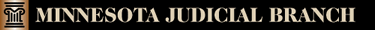 Court Interpreter ComplaintMinnesota's courts want to provide the best possible service to all individuals receiving interpreter services.  The State Court Administrator’s Office has established a procedure for filing formal complaints and conducting formal complaint investigations. If you have complaints against more than one individual please complete a separate complaint form for each.To:	State Court Administrator’s OfficeCourt Interpreter ProgramCourt Services, Suite 10525 Rev. Dr. Martin Luther King Jr. Blvd.St. Paul, MN  55155I am reporting an incident involving Court Interpreter _________________________________.Telephone Number: _____________________ E-mail Address: __________________________Date of Incident(s): ____________________________________________________________________________________________________________________________________________________________Court Location where incident(s) happened:  _____________________________________________________________________________Please list names and contact information, including phone number and/or e-mail address of anyone who witnessed the incident. (use additional pages if necessary)Witness #1: __________________________________________________________________ Phone: ________________________________ E-Mail:________________________________Witness #2:___________________________________________________________________Phone:	______________________________	  E-Mail: _________________________________Witness: #3 ___________________________________________________________________Phone:	_______________________________ E-Mail: _________________________________Witness: #4 ___________________________________________________________________Phone:	_______________________________ E-Mail: _________________________________Describe in detail, the basis for your complaint (use additional pages if necessary): ____________________________________________________________________________________________________________________________________________________________________________________________________________________________________________________________________________________________________________________________________________________________________________________________________________________________________________________________________________________________________________________________________________________________________________________________________________________________________________________________________________________________________________________________________________________________________________________________________________________________________________________________________________________________________________________________________________________________________________________________________________________________________________________________________________________________________________________________________I hereby certify everything contained in this complaint is true and correct to the best of my knowledge and belief.Signature of Complainant							Date Contact Information:Name______________________________________________________________________________AddressPhone						Email_____________________________________